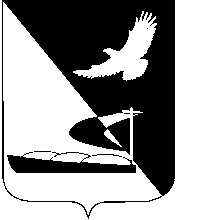 АДМИНИСТРАЦИЯ МУНИЦИПАЛЬНОГО ОБРАЗОВАНИЯ«АХТУБИНСКИЙ РАЙОН»ПОСТАНОВЛЕНИЕ02.07.2014          						                                       № 995О проведении открытого по составу участников и форме подачи заявок аукциона по продаже земельных участков под строительство индивидуального жилого домаВ связи с наличием сформированных земельных участков, не обремененных правами третьих лиц, руководствуясь статьей 38 Земельного кодекса Российской Федерации, Уставом муниципального образования «Ахтубинский район», администрация муниципального образования «Ахтубинский район».ПОСТАНОВЛЯЕТ:1. Комитету имущественных и земельных отношений администрации муниципального образования «Ахтубинский район» (Морозова В.Н.) организовать и провести открытый по составу участников и форме подачи заявок аукцион по продаже земельных участков из земель населенных пунктов: с кадастровым номером 30:01:150230:2094, площадью 770 кв.м, расположенного по адресу: Астраханская область, г. Ахтубинск, ул. Котова,  с кадастровым номером 30:01:150304:2, площадью 743 кв.м, расположенного по адресу: Астраханская область, Ахтубинский район, г. Ахтубинск,             ул. Трудовая, 2б.2. Утвердить извещение о проведении открытого по составу участников и форме подачи заявок аукциона по продаже земельных участков под строительство индивидуального жилого дома.3. Отделу информатизации и компьютерного обслуживания администрации МО «Ахтубинский район»   (Короткий В.В.)  обеспечить размещение настоящего постановления в сети Интернет на официальном сайте администрации МО «Ахтубинский район» в разделе «Документы» подраздел «Документы Администрации» под подраздел «Постановления и распоряжения». 4. Отделу контроля и обработки  информации администрации МО «Ахтубинский район» (Свиридова Л.В.) представить информацию в газету «Ахтубинская правда» о размещении настоящего постановления в сети Интернет на официальном сайте администрации МО «Ахтубинский район» в разделе «Документы» подраздел «Документы Администрации» под подраздел «Постановления и распоряжения».Глава муниципального образования                                                В.А. ВедищевУТВЕРЖДЕНОпостановлением администрации МО «Ахтубинский район»от  02.07.2014  № 995ИЗВЕЩЕНИЕо проведении открытого по составу участников и форме подачи заявок аукциона по продаже земельных участков под строительство индивидуального жилого домаАдминистрация муниципального образования «Ахтубинский район»  в соответствии с Земельным кодексом Российской Федерации проводит аукцион по продаже земельных участков, который состоится 14 августа 2014 года в 9.00 по адресу: Астраханская область, г. Ахтубинск,                             ул. Волгоградская, 141, 4 этаж (зал заседаний).Предмет аукциона: Лот № 1 Земельный участок из земель населенных пунктов с кадастровым номером 30:01:150230:2094, площадью 770 кв.м, расположенный по адресу: Астраханская область, г. Ахтубинск, ул. Котова, в границах, указанных в кадастровом паспорте земельного участка.Начальная цена продажи – 32000 рублей; шаг аукциона – 1000 рублей; размер задатка - 6400 рублей. Разрешенное использование земельного участка – под строительство индивидуального жилого дома; обременения и ограничения использования земельного участка – отсутствуют.Лот № 2 Земельный участок из земель населенных пунктов с кадастровым номером 30:01:150304:2, площадью 743 кв.м, расположенный по адресу: Астраханская область, Ахтубинский район, г. Ахтубинск,             ул. Трудовая, 2б, в границах, указанных в кадастровом паспорте земельного участка.Начальная цена продажи – 23000 рублей; шаг аукциона – 1000 рублей; размер задатка - 4600 рублей. Разрешенное использование земельного участка – под строительство индивидуального жилого дома и хозяйственных построек; обременения и ограничения использования земельного участка – отсутствуют.Предложения о цене в ходе проведения аукциона подаются открыто; победителем аукциона признается участник, предложивший наибольшую цену за земельный участок. Заявки на участие в аукционе принимаются администрацией муниципального образования «Ахтубинский район» в срок с 08 ч.00 мин. 10.07.2014 до 17 ч.00 мин. 08.08.2014 по адресу: 416500, Астраханская область, г.Ахтубинск, ул.Волгоградская, 141, каб. № 9. Администрация муниципального образования «Ахтубинский район» вправе отказаться от проведения аукциона не позднее чем за пятнадцать дней до дня проведения аукциона.  Извещение об отказе в проведении аукциона опубликовывается в периодических печатных изданиях, в которых было опубликовано извещение о проведении аукциона, а также размещается на официальном сайте Российской Федерации в сети «Интернет» в сроки, установленные действующим законодательством Российской Федерации.Документы, представляемые заявителем для участия в аукционе: заявка на участие в аукционе по установленной письменной форме с указанием реквизитов счета для возврата задатка; копии документов, удостоверяющих личность (для физических лиц); документы, подтверждающие внесение задатка.Заявитель не допускается к участию в аукционе по следующим основаниям: непредставление необходимых для участия в аукционе документов или представление недостоверных сведений; не поступление задатка на счет, указанный в извещении о проведение аукциона, до дня окончания приема документов для участия в аукционе; подача заявки на участие в аукционе лицом, которое в соответствии с федеральными законами не имеет права приобретать в собственность земельные участки; отсутствие сведений о заявителе в едином государственном реестре юридических лиц (для юридических лиц) или едином государственном реестре индивидуальных предпринимателей (для индивидуальных предпринимателей).Задаток для участия в аукционе вносится в срок, определенный для принятия заявок, в безналичной форме по следующим реквизитам: УФК по Астраханской области; р/счет 40302810000003000024; л/счет 05253007280 (Администрация муниципального образования «Ахтубинский район»); ИНН 3012000794; КПП 300101001;  Банк: ГРКЦ ГУ Банка России по Астраханской области; БИК: 041203001. Назначение платежа: задаток для участия в аукционе от 14.08.2014 (Лот №*).Признание заявителей участниками аукциона состоится 11.08.2014 в    10 ч. 00 мин. по адресу: Астраханская область, г. Ахтубинск,                         ул. Волгоградская, 141, каб. № 9. Заявитель имеет право отозвать принятую заявку до дня окончания срока приема заявок, уведомив об этом в письменной форме администрацию муниципального образования «Ахтубинский район». В случае отзыва заявителем в установленном порядке заявки до дня окончания срока приема заявок, поступивший от заявителя задаток возвращается в течение трех дней со дня регистрации отзыва заявки. В случае отзыва заявки заявителем позднее дня окончания срока приема заявок, а также участникам аукциона не победившим в нем, задаток возвращается в течение трех дней со дня подписания протокола о результатах аукциона.Результаты аукциона оформляются протоколом, который подписывается администрацией муниципального образования «Ахтубинский район» и победителем аукциона в день проведения аукциона. Договор купли-продажи заключается не ранее 10 дней со дня размещения информации о результатах аукциона на официальном сайте Российской Федерации в сети «Интернет». Победитель аукциона до заключения договора купли-продажи возмещает расходы по межеванию, постановке на кадастровый учет и оценке земельного участка. Ознакомиться с информацией о земельном участке, порядком проведения аукциона, проектом договора купли-продажи, а также получить иные сведения по аукциону можно по адресу: Астраханская область, г. Ахтубинск, ул. Волгоградская, 141, каб. № 9, в рабочие дни с 8.00 до 17.00, тел.8 (85141) 4-04-05; (85141) 4-04-07».Верно:                                                         Приложение № 1                                                          к извещению                                                          В администрацию муниципального                                                         образования «Ахтубинский район»                                                                          Заявитель:                                                          место жительства:ПРОЕКТ ЗАЯВКИ НА УЧАСТИЕ В АУКЦИОНЕНа основании информационного сообщения, опубликованного в городской газете «Ахтубинская правда» от _______г. № № __________, а также размещенного на официальном сайте администрации муниципального образования «Ахтубинский район» в сети «Интернет» и официальном сайте торгов www.torgi.gov.ru  принял (приняла) решение участвовать в аукционе по продаже земельного участка, находящегося по адресу: _______________________________________________________________, Лот № __. (Описание земельного участка)Заявитель:                                С условиями участия согласна (согласен).________________________________________     __________ Уполномоченное лицо администрации муниципального образования «Ахтубинский район»:________________________________________     __________Дата принятия заявления______________  Время _______________регистрационный  №______________________                Приложение № 2           к извещению                                                          В администрацию муниципального                                                         образования «Ахтубинский район»                                                                           Заявитель:                                                           место жительства:ПРОЕКТ ОПИСИ ДОКУМЕНТОВпредставляемых для участия в аукционе по продаже земельного участка, Лот № __. (описание и месторасположение земельного участка), дата проведения которого назначена на ___ __________ 201__г.1.	Заявка;2.	Копия паспорта.3.      Реквизиты для возврата задатка.Дата  «____»_____________201_г.                                                Подпись_________________Документы согласно описи принял:                                   			          Специалист администрации МО «Ахтубинский район»							(Ф.И.О.)  				Дата принятия ______________  Время _______________